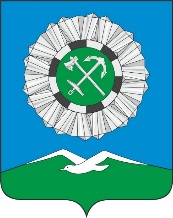 РОССИЙСКАЯ ФЕДЕРАЦИЯИркутская областьСлюдянское муниципальное образованиеАДМИНИСТРАЦИЯ СЛЮДЯНСКОГО ГОРОДСКОГО ПОСЕЛЕНИЯСлюдянского районаг. СлюдянкаПОСТАНОВЛЕНИЕот 23.03.2020 № 190О мерах поддержки субъектов малогои среднего предпринимательства     В соответствии с Распоряжением Правительства Российской Федерации от 19.03.2020 № 670-р «О мерах поддержки субъектов малого и среднего предпринимательства», руководствуясь указом Губернатора Иркутской области от 18 марта 2020 года № 59-уг «О введении режима функционирования повышенной готовности для территориальной подсистемы Иркутской области единой государственной системы предупреждения и ликвидации чрезвычайных ситуаций», руководствуясь ч.2. ст. 19 Федеральный закон от 01.04.2020 № 98-ФЗ "О внесении изменений в отдельные законодательные акты Российской Федерации по вопросам предупреждения и ликвидации чрезвычайных ситуаций", статьей 11 Федерального закона от 21 декабря 1994 года № 68-ФЗ "О защите населения и территорий от чрезвычайных ситуаций природного и техногенного характера", ст. 14 Устава Слюдянского муниципального образования, зарегистрированного Главным управлением Министерства юстиции Российской Федерации по Сибирскому федеральному округу 23 декабря 2005 года №RU385181042005001, с изменениями и дополнениями, зарегистрированными Управлением Министерства юстиции Российской Федерации по Иркутской области от 15 января 2020 года № RU385181042020001ПОСТАНОВЛЯЕТ:Освободить субъекты малого и среднего предпринимательства Слюдянского муниципального образования, являющихся арендаторами муниципального имущества, используемого  для  осуществления видов  экономической  деятельности  в  отраслях  российской  экономики  в наибольшей степени пострадавших в условиях ухудшения ситуации в связи с распространением  новой  коронавирусной  инфекции,  перечень  которых утвержден  постановлением  Правительства  Российской  Федерации от  3  апреля  2020  года  №  434 от уплаты арендных платежей за апрель месяц в размере 100%, за последующие месяцы до снятия государственными органами ограничений в размере 50% ежемесячного платежа арендной платы (с возможностью  переноса  платежи на следующий год с рассрочкой до 12 месяцев), при их обращении о необходимости предоставления  освобождения  от уплаты  арендной  платы  по договорам аренды. Осуществить отсрочку платежей по договорам аренды земельных участков Слюдянского муниципального образования субъектам малого и среднего предпринимательства, являющихся арендаторами муниципального имущества, используемого  для  осуществления видов  экономической  деятельности  в  отраслях  российской  экономики  в наибольшей степени пострадавших в условиях ухудшения ситуации в связи с распространением  новой  коронавирусной  инфекции,  перечень  которых утвержден  постановлением  Правительства  Российской  Федерации от  3  апреля  2020  года  №  434 на период ограничений, вызванных коронавирусом (платежи переносятся на следующий год с рассрочкой до 12 месяцев). Отделу имущества и земельных отношений в течение 30 дней со дня обращения субъекта малого и среднего предпринимательства, являющегося арендатором соответствующего объекта недвижимости, заключить дополнительные соглашения к договорам аренды, предусматривающие освобождение от уплаты арендной платы с 18 марта 2020 года до снятия государственными органами ограничений.Контроль за исполнением настоящего постановления оставляю за собой.Настоящее постановление подлежит официальному опубликованию в газете «Славное море» и размещению на официальном сайте администрации Слюдянского городского поселения в интерактивно-коммуникационной сети «Интернет».Глава Слюдянскогомуниципального образования	В.Н. Сендзяк